LAGUNA BEACH ADULT ED 2016/17ESL Class Schedule: Sept 26, 2016 – June 23, 2017Online Classes = Work from home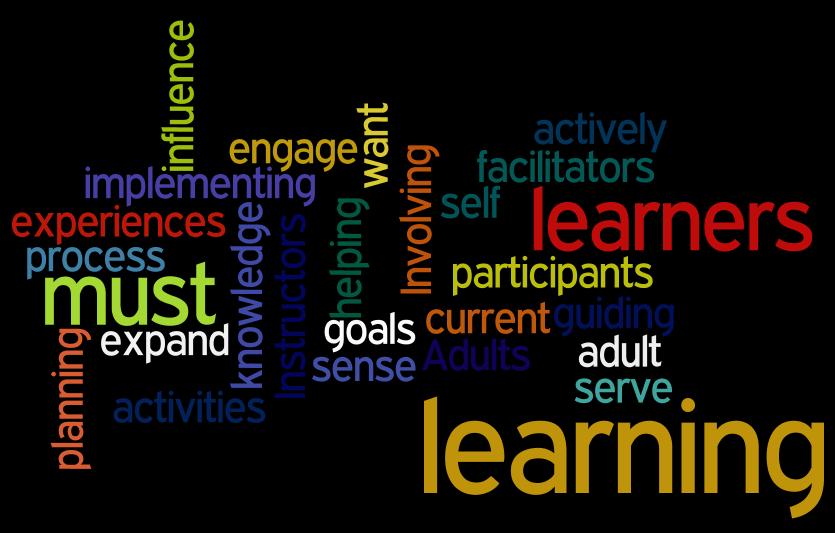 A ClassA ClassB ClassB ClassDay 1TuesdayDay 2Thursday (online)Day 1WednesdayDay 2Friday (online)2/28/173/2/173/1/173/3/173/7/173/9/173/8/173/10/173/14/173/16/173/15/173/17/173/21/173/23/173/22/173/24/173/28/173/30/173/29/173/31/174/4/174/6/174/5/174/7/174/11/174/13/174/12/174/14/174/18/174/20/174/19/174/21/174/25/174/27/174/26/174/28/275/2/175/4/175/3/175/5/175/9/175/11/175/10/174/12/175/16/175/18/175/17/175/19/175/23/175/25/175/24/175/26/175/30/176/1/175/31/176/2/176/6/176/8/176/7/176/9/176/13/176/15/176/14/176/16/176/20/176/22/176/21/176/23/17